South Georgia Association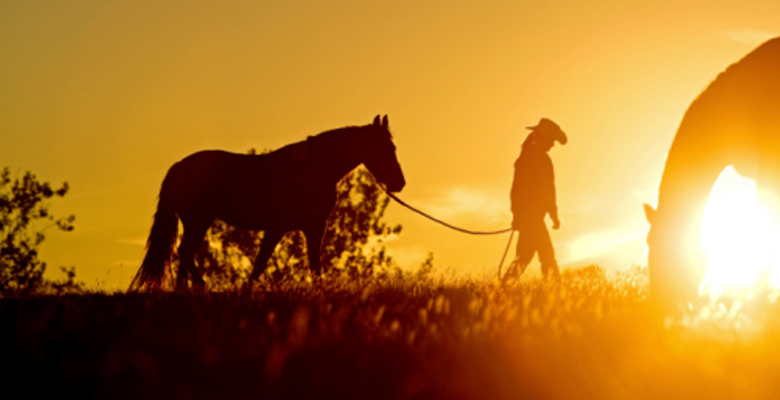 Junior Burkett, President912-592-9577Terri Wiggins, Vice President912-383-2656Tammy Martin, Secretary/Treasurer912-288-9798for aditional information visit their websitewww.southgaassociation.com